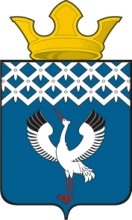 Российская ФедерацияСвердловская область Глава муниципального образования Байкаловского сельского поселенияРАСПОРЯЖЕНИЕот 06.09.2017 г.   № 137/од –рс. БайкаловоО проведении  велокросса  на призы муниципального образования Байкаловского сельского поселения –  17 сентября 2017 года В соответствии с Постановлением Правительства Свердловской области  от 30.05.2003 г. № 333-ПП «О мерах по  обеспечению общественного порядка и безопасности при проведении на территории Свердловской области  мероприятий с массовым пребыванием людей"  в целях обеспечения охраны общественного порядка и безопасности граждан в период проведения  мероприятий и Планом мероприятий учреждений культуры МБУ «ЦИКД и СД» Байкаловского сельского поселения на 2017 год:1.Провести на территории муниципального образования   Байкаловского сельского поселения   велокросс  на призы  муниципального образования Байкаловского сельского поселения  17 сентября  с 10.00.до 13.00 час. согласно Положению о проведении велокросса на призы Байкаловского сельского поселения  (Приложение 1).Назначить ответственным  за проведение велокросса инструктора по спорту   МБУ «ЦИКД и СД» Лобанову Н.В.2.Утвердить схему проведения велокросса на призы муниципального образования Байкаловского сельского поселения (Приложение 2).3.Рекомендовать ММО МВД России «Байкаловский» осуществить комплекс мер по обеспечению охраны общественного порядка и безопасности граждан  при  проведении велокросса и  обеспечить на дистанции сопровождение экипажем ДПС. 4.Ограничить  проезд всех видов автомобильных средств в период с 11.00. часов до 13.00 часов 17 сентября 2017 г.  на автодороге с.Байкалово- д.Комлева (от отметки 0 км до отметки 7,5 км) при проведении велокросса.5. Рекомендовать  Главному врачу ГБУЗ «Байкаловская ЦРБ» Дорожкину Г.В. организовать дежурство бригады «Скорой помощи»  17 сентября с 11.00. до 13.00 час. на автодороге с.Байкалово- д.Комлева (от отметки 0 км до отметки 7,5 км) при проведении велокросса.6.Настоящее Распоряжение подлежит размещению на официальном сайте администрации  муниципального образования Байкаловского сельского поселения www.bsposelenie.ru.7.Контроль исполнения настоящего Распоряжения оставляю за собой. Глава муниципального образования Байкаловского  сельского  поселения                                                Д.В.Лыжин     Приложение 2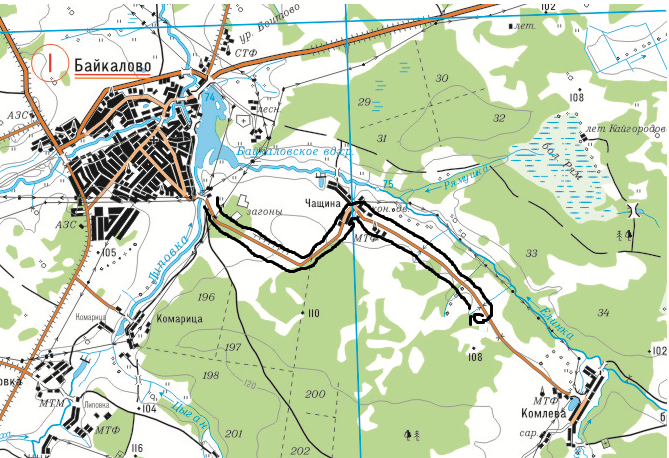 